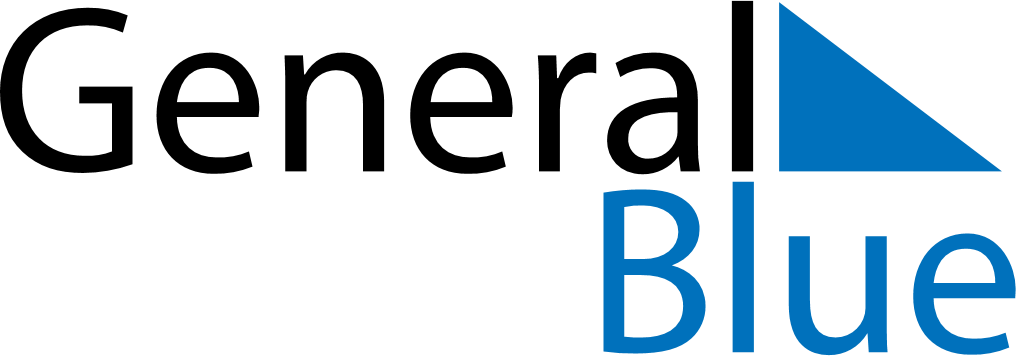 July 2024July 2024July 2024July 2024July 2024July 2024Arua, UgandaArua, UgandaArua, UgandaArua, UgandaArua, UgandaArua, UgandaSunday Monday Tuesday Wednesday Thursday Friday Saturday 1 2 3 4 5 6 Sunrise: 6:51 AM Sunset: 7:09 PM Daylight: 12 hours and 17 minutes. Sunrise: 6:51 AM Sunset: 7:09 PM Daylight: 12 hours and 17 minutes. Sunrise: 6:51 AM Sunset: 7:09 PM Daylight: 12 hours and 17 minutes. Sunrise: 6:52 AM Sunset: 7:09 PM Daylight: 12 hours and 17 minutes. Sunrise: 6:52 AM Sunset: 7:09 PM Daylight: 12 hours and 17 minutes. Sunrise: 6:52 AM Sunset: 7:09 PM Daylight: 12 hours and 17 minutes. 7 8 9 10 11 12 13 Sunrise: 6:52 AM Sunset: 7:09 PM Daylight: 12 hours and 17 minutes. Sunrise: 6:52 AM Sunset: 7:10 PM Daylight: 12 hours and 17 minutes. Sunrise: 6:53 AM Sunset: 7:10 PM Daylight: 12 hours and 17 minutes. Sunrise: 6:53 AM Sunset: 7:10 PM Daylight: 12 hours and 17 minutes. Sunrise: 6:53 AM Sunset: 7:10 PM Daylight: 12 hours and 17 minutes. Sunrise: 6:53 AM Sunset: 7:10 PM Daylight: 12 hours and 16 minutes. Sunrise: 6:53 AM Sunset: 7:10 PM Daylight: 12 hours and 16 minutes. 14 15 16 17 18 19 20 Sunrise: 6:53 AM Sunset: 7:10 PM Daylight: 12 hours and 16 minutes. Sunrise: 6:54 AM Sunset: 7:10 PM Daylight: 12 hours and 16 minutes. Sunrise: 6:54 AM Sunset: 7:10 PM Daylight: 12 hours and 16 minutes. Sunrise: 6:54 AM Sunset: 7:10 PM Daylight: 12 hours and 16 minutes. Sunrise: 6:54 AM Sunset: 7:10 PM Daylight: 12 hours and 16 minutes. Sunrise: 6:54 AM Sunset: 7:10 PM Daylight: 12 hours and 16 minutes. Sunrise: 6:54 AM Sunset: 7:10 PM Daylight: 12 hours and 16 minutes. 21 22 23 24 25 26 27 Sunrise: 6:54 AM Sunset: 7:10 PM Daylight: 12 hours and 16 minutes. Sunrise: 6:54 AM Sunset: 7:10 PM Daylight: 12 hours and 16 minutes. Sunrise: 6:54 AM Sunset: 7:10 PM Daylight: 12 hours and 15 minutes. Sunrise: 6:54 AM Sunset: 7:10 PM Daylight: 12 hours and 15 minutes. Sunrise: 6:55 AM Sunset: 7:10 PM Daylight: 12 hours and 15 minutes. Sunrise: 6:55 AM Sunset: 7:10 PM Daylight: 12 hours and 15 minutes. Sunrise: 6:55 AM Sunset: 7:10 PM Daylight: 12 hours and 15 minutes. 28 29 30 31 Sunrise: 6:55 AM Sunset: 7:10 PM Daylight: 12 hours and 15 minutes. Sunrise: 6:55 AM Sunset: 7:10 PM Daylight: 12 hours and 15 minutes. Sunrise: 6:55 AM Sunset: 7:10 PM Daylight: 12 hours and 15 minutes. Sunrise: 6:55 AM Sunset: 7:10 PM Daylight: 12 hours and 14 minutes. 